Marziye Sehatpour, D.D.S, MSCs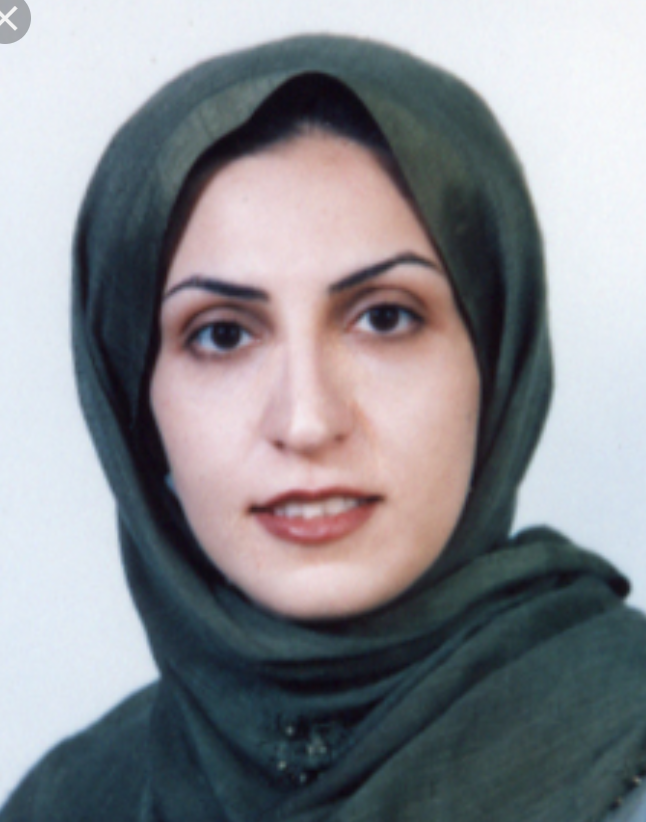 Assistant Professor of Oral and maxillofacial medicine department Semnan University of Medical Sciences, Semnan, IRANPersonal InformationFull Name: Elham Sadat AfrazEmail: afraz@sbmu.ac.ir             e_afraz@yahoo.com Contact DetailsWork address: Oral and maxillofacial medicine Department, Faculty of Dentistry17 Shahrivar Street, Semnan, IranTel: +098-2333334657Fax: +98-2333334657EducationPostgraduate ThesisHistopathological evaluation of preventive effect of Nigella sativa oil efficacy in 5-flurouracil induced oral mucositis in albino ratsUndergraduate ThesisThe effect of piperine on analgesia and naloxone-indued jumping in morphine dependent miceMembership in scientific societiesMember of the Iranian Oral and Maxillofacial medicine associationMember of the Iranian General Dentist associationMember of the Iranian Dental AssociationMember of Assosiation de Medecins francophone en IranExperience in TeachingOral and maxillofacial medicineSystemic diseaseDental management in medically compromised patientsResearch ExperienceJournal PublicationThe Effect of Black Seed Oil on the Improvement of Chemotherapy Induced Stomatitis in Rat (2019,ISC)Different effect of green tea consumption on salivary antioxidant status in light versus heavy smokers (2018,ISC)Review of Oral and Dental Consideration in the Patients with Head and Neck Radiotherapy and Chemotherapy (2018, ISC)The effect of piperine on analgesia and naloxone-indued jumping in morphine dependent mice (2000, SCOPOUS)Conference ProceedingsPoster presentation at “24th International Conference on Dentistry and Dental Materials” 2019 (Copenhagen, Denmark)Oral presentation at “International Conference on BioMedical Sciences” (ICBMSI9)(2019 (Istanbul, Turkey)Poster presentation at EXIDA 2019 (Tehran, Iran)Poster presentation at “8th National Congress on Medical Plants” 2019 (Tehran, Iran)Oral presentation at “Iranian Division of IADR” 2018 (Tehran, Iran)Poster presentation at Oral Medicine Congress  2018 (Tehran, Iran) Poster presentation at IGDA 2012 (Tehran, Iran)Awards & Grants Board Certified of Oral and maxillofacial medicine (SBMU)The Best Poster in Oral Medicine Congress 2018 (Tehran, Iran)مسئول جشنواره فرهنگی EXCIDA 2019مسئول کارگروه فرهنگی  پنجاه و چهارمین کنگره IGDAقائم مقام کمیته فرهنگی  پنجاه و سومین کنگره IGDA همکاری فعال با جامعه دندانپزشکی ایران از سال ۱۳۹۳مسئول روابط عمومی کمیته روابط عمومی انجمن بیماریهای دهان و فک و صورتدبیر اجرایی سمپوزیوم دندانپزشکی بیمارستانی ۱۳۹۸مدرس و طراح سوالات آزمون های تفکیکی آمادگی آزمون دستیاری جهاد دانشگاهی ۱۳۹۵مدرس و طراح سوالات آزمون های تفکیکی آمادگی آزمون دستیاری موسسه ماهان ۱۳۹۸-۱۳۹۶نویسنده کتاب مجموعه سوالات تفکیکی   DSQهمراه با مرور فوری بیماریهای دهان  برکتنویسنده کتاب مجموعه سوالات تفکیکی   DSQهمراه با مرور فوری تدابیر دندانپزشکی برای بیماران سیستمیکLanguagesEnglish   AdvancedFrench    FluentHobiesترجمه کتاب ؛خوش بینی آموخته شده؛ اثر پروفسور مارتین سلیگمن در حوزه روانشناسیترجمه کتاب ؛چه چیزی را می توانید تغییر دهید و چه چیزی را نمی توانید؛ اثر پروفسور مارتین سلیگمن در حوزه روانشناسیتالیف کتاب ؛فصل هفتم؛ / داستان تالیف کتاب ؛کی بود کی نبود؛ / داستان تالیف کتاب ؛کی میدونه که کیه؛ / داستان  کوتاه دو زبانه فارسی- فرانسهتالیف کتاب ؛کی بود کی نبود؛ / داستان کوتاهتالیف کتاب ؛به چه می خندی ژکوند؛ / ادبیاتتالیف کتاب ؛بهداشت دهان و دندان در بیماریهای اعصاب و روان؛ / دندانپزشکیOct 2016 – Oct 2019June2016- Apr 2019Shahid Beheshti University of Medical SciencesPost graduate student, Oral and maxillofacial medicineTehran, IranAachen Dental Laser Center(AALZ) and RWTH international AcademyAachen, Germanyfellowship in Laser therapy in dentistryOct1994–May  2000Babol University of Medical SciencesD.D.S, DentistryBabol, IranThe effect of piperine on analgesia and naloxone-indued jumping in morphine dependent mice.The Effect of Black Seed Oil on the Improvement of Chemotherapy The Effect of Black Seed Oil on the Traumatic  Oral Ulcer  The Effect of Black Seed Oil on the NFkB Expression in Oral Induced Mucositis Different effect of green tea consumption on salivary antioxidant status in light versus heavy smokersReview of Oral and Dental Consideration in the Patients with Head and Neck Radiotherapy and Chemotherapy